LESSON  TWENTY-SEVEN:  The sandwich spell.															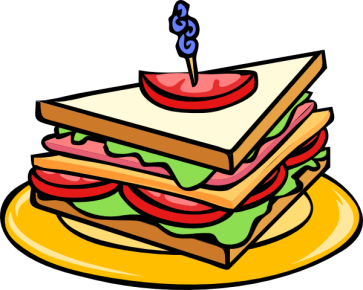 Hello song.Hello Colin routine: zdravíme se s Colinem. Colin’s favourite word I.Rozcvička: I’m happy.I’m sad.I’m tired.I’m hungry.Opakování slovní zásoby: děti hádají, jaké jídlo obrázky skrývají:hamchickencheesetomatoeseggslettuceThe food song: děti seřazují obrázky dle posloupnosti, v jaké se v písničce objevují.Table time: Story 5, str. 36-37: děti udělají z ukazováčku housenku, která prolézá obrázky dle posloupnosti vyprávění. Děti, které minule nechyběly a příběh už znají, zvednou ruku, když uslyší slovíčko, které si vybraly.Str. 38, Look and colour: děti říkají, co obsahují jednotlivé sendviče a pak vybarví ten, který se objevil v příběhu.I like cheese: učitel ukazuje a obrázky a říká, např.:I like cheese. Yummy. Ptá se dětí a děti odpovídají:Do you like cheese? Yes, I do. /No, I don’t.Poslech: The sandwich spell.Sandwich making: děti dělají sendviče a říkají, co v nich mají. Podivné kombinace se připouštějí, pokud děti zvládnou pojmenovat jednotlivé potraviny.Sandwich statue: děti vytvářejí sendvičovou sochu. Učitel hádá, co sendvič obsahuje.Colin’s favourite word II:  chicken!Goodbye song + treasure Doporučený domácí úkol: Viz handout.Poslech příběhu a písničky, viz příloha.